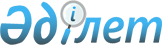 "Байзақ аудандық мәслихатының регламентін бекіту туралы" Байзақ аудандық мәслихатының 2014 жылғы 18 ақпандағы №25-4 шешіміне өзгерістер енгізу туралыЖамбыл облысы Байзақ аудандық мәслихатының 2023 жылғы 3 шілдедегі № 5-3 шешімі
      Қазақстан Республикасы Президентінің 2023 жылғы 10 сәуірдегі № 190 Жарлығына сәйкес, Байзақ аудандық мәслихаты ШЕШТІ:
      1. "Байзақ аудандық мәслихатының регламентін бекіту туралы" Байзақ аудандық мәслихатының 2014 жылғы 18 ақпандағы №25-4 (нормативтік құқықтық актілерді тіркеу Тізілімінде № 2131 болып тіркелген) шешіміне мынадай өзгеріс енгізілсін:
      жоғарыда аталған шешіммен бекітілген Байзақ аудандық мәслихатының регламентінде: бүкіл мәтін бойынша "мәслихат хатшысы", "мәслихат хатшысының", "мәслихат хатшысы", "мәслихат хатшысына", "мәслихаттың хатшысы", "мәслихат хатшысын", "мәслихатының хатшысы", "жаңа хатшыны", "мәслихаты хатшысының" деген сөздер тиісінше "мәслихат төрағасы", "мәслихат төрағасының", "мәслихат төрағасы", "мәслихат төрағасына", "мәслихаттың төрағасы", "мәслихат төрағасын", "мәслихатының төрағасы", "жаңа төрағаны", "мәслихаты төрағасының" деген сөздермен ауыстырылсын.
      2. Осы шешім алғашқы ресми жарияланған күнінен кейін күнтізбелік он күн өткен соң қолданысқа енгізіледі.
					© 2012. Қазақстан Республикасы Әділет министрлігінің «Қазақстан Республикасының Заңнама және құқықтық ақпарат институты» ШЖҚ РМК
				
      Аудандық мәслихат 

      төрағасы 

Б. Ақбаев
